IEEE P802.11
Wireless LANsRevision NotesCIDs 284, 285, 766, 767, 886, 434, 560, 433CID 284: Add the description of CSI variationCID 285: Add the description of immediate and delayed feedbackCID 767: Add one sentence saying that no trigger no reportCID 766 and 886: Add the description of the previous CSI in the CSI variationCID 434 and 560: “When negotiated” is not clearCID 433: General descriptionInstructions to the editor: please make the following changes to the subclause 11.21.18.6.6 Threshold-based reporting phase in D0.3 and 22/1758r2 as shown below:Threshold-based reporting is optional and may be present in a TB sensing measurement instance in which the sensing responder is in the role of sensing receiver.Threshold-based reporting phase  a CSI variation reporting sub-phase and may additionally include a measurement reporting sub-phase. Only sensing responders that report their CSI variation value greater than or equal to the CSI variation threshold assigned to them participate in the measurement reporting sub-phase.CSI variation indicates the quantified difference between the current measured CSI and  measured CSI at sensing The CSI variation threshold for each sensing responder to be compared with the CSI variation value is determined by the sensing initiator, and is transmitted to each sensing responder within a Sensing Measurement Setup Request frame. Different sensing responders may have different threshold values set by the sensing initiator., the sensing initiator shall send a Sensing Threshold-Based Report Poll Trigger frame in the CSI variation reporting sub-phase to sensing responder(s) that supports threshold-based reporting to obtain a CSI variation feedback value(s). The sensing responder that supports threshold-based reporting shall send a Sensing CSI Variation Feedback frame containing the CSI variation feedback value a SIFS after receiving the Sensing Threshold-Based Report Poll Trigger frame in the assigned RU.In the measurement reporting sub-phase, if the reported CSI variation feedback value is greater than or equal to the CSI variation threshold, the sensing initiator should transmit a Sensing Report Trigger frame to the sensing responder SIFS after the reception of the Sensing CSI Variation Feedback frame; otherwise, the sensing initiator shall not send a Sensing Report Trigger frame to the sensing responder. The sensing responder that provided the CSI variation feedback value greater than or equal to the threshold shall transmit a Sensing Measurement Report frame to the sensing initiator in the assigned RU when triggered by a Sensing Report Trigger frame. An example of the threshold-based reporting phase is shown in Figure 11-41h (Threshold-based reporting phase in a TB sensing measurement instance).Figure 11-41h—Threshold-based reporting phase in a TB sensing measurement instanceDiscussion for CID 284:To make it clear, a figure is given here to describe the above rules.Note: This CID was deferred in 22/1758r2 CC40 CR for Topic Instance – Part 2. After some offline discussions, the text is updated accordingly.Discussion ends.CID 890 (Capability bit)Instructions to the editor: please make the following changes to the Reserved subfield in the Sensing field of the Sensing element shown in 22/1577r2:Figure 9-1002cj—Sensing field format…Discussion:The following text in D0.3 shows that the threshold-based reporting is optional.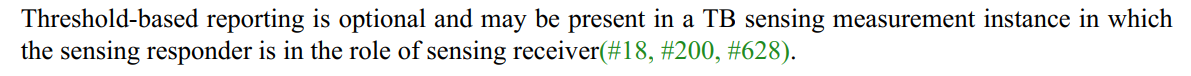 Agree with the commenter that a capability indication is needed, and it can be added into the Sensing element.The details of the Sensing element can be found in 22/1577r2, some of which can are shown below: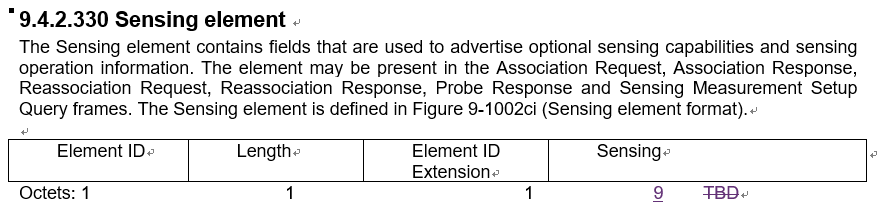 In the Sensing element, now there exists 8 reserverd bits in the Sensing field.The above resolution provides a 4-bit indication. If 1-bit indication is used, the text could be:One-bit indication: The Threshold-Based Reporting subfield is set to 1 to indicate the threshold-based reporting is supported by the transmitter STA, and is set to 0 to indicate the threshold-based reporting is not supported by the transmitter STA.Discussion ends.SPDo you support the proposed resolutions to the following CIDs and incorporate the text changes into the latest TGbf draft: 284, 285, 433, 434, 560, 766, 767, 886, 890?Y/N/ACC40 CR for Topic Threshold – Part 3CC40 CR for Topic Threshold – Part 3CC40 CR for Topic Threshold – Part 3CC40 CR for Topic Threshold – Part 3CC40 CR for Topic Threshold – Part 3Date:  2022.11.01Date:  2022.11.01Date:  2022.11.01Date:  2022.11.01Date:  2022.11.01Author(s):Author(s):Author(s):Author(s):Author(s):NameCompanyAddressPhoneemailMengshi HuHuawei TechnologiesH3, Huawei Base, Bantian, Longgang, Shenzhen, Guangdong, China, 518129humengshi@huawei.comRui DuHuawei TechnologiesNarengerileHuawei TechnologiesR0Initial versionCIDPage.LineClause NumberCommentProposed ChangResolutionCID28470.6411.21.18.6.5Need to add details about how to calculate and quantify the CSI variation.As in the comment.REVISED. Add sentences describing the CSI variation.Instructions to the editor:  Please make the changes as shown under CID 433 in 11-22/xxxxr0.CID28571.3611.21.18.6.5Need to add details about the immediate feedback and delayed feedback in this phase.As in the comment.REVISED. Add sentences describing the immediate and delayed feedback.Instructions to the editor:  Please make the changes as shown under CID 433 in 11-22/xxxxr0.CID76771.1711.21.18.6.5The text "the sensing initiator should transmit a Sensing Trigger Frame C to the sensingresponder SIFS after the reception of the Frame B" implies that sensing initiator can in some instances not send the trigger frame C in which case we would need a normative text to have the receiver responder to delete the report so that the next round is based on the new NDP sounding frame.As per commentREVISED. Even if the sensing responder does not receive the Sensing Report Trigger frame in the threshold-based reporting phase, it may still keep the result for the calculation of CSI variation. Thus I only mention that there is no need to send the report, instead of mentioning that it shall delete the result. Instructions to the editor:  Please make the changes as shown under CID 433 in 11-22/xxxxr0.CID76670.6411.21.18.6.5Change the text "CSI variation indicates the quantified difference between the current measured CSI and the previous measuredCSI at a sensing receiver" to reflect the previously reported CSI as that is the measured result that initiator has obtainedCSI variation indicates the quantified difference between the current measured CSI and the previously reported CSI at a sensing receiverREVISED. Add the description of the previous CSI in the CSI variation.Instructions to the editor:  Please make the changes as shown under CID 433 in 11-22/xxxxr0.CID88670.6411.21.18.6.5In the sentence "CSI variation indicates the quantified difference between the current measured CSI and the previous measuredCSI at a sensing receiver", it is not clear how "CSI", "difference" and "previous" are defined. The should be defined clearly.as in commentREVISED. Add the description of the “previous CSI” in the CSI variation. The “difference” of CSIs is also described.Instructions to the editor:  Please make the changes as shown under CID 433 in 11-22/xxxxr0.43470.1011.21.18.6.5"When negotiated, the sensing initiator shall send" - what does "when negotiated" mean? is related to a capability exchange? Is something neotiated in the measurement setup?Add the following paragraph before P71L10: "A threshold based reporting STA is a STA that has set to 1 field XXX1 of element XXX2 in frame XXX3".  Replace "When negotiated, the sensing initiator shall send a Sensing Trigger frame A in the CSI variation reportingsub-phase to the sensing responder that supports threshold-based reporting" with "A sensing initiator sends a Sensing Trigger frame A in the CSI variation reportingsub-phase to a threshold based reporting  sensing responder"REVISED. Agree with the commenter. “When negotiated” is changed into a more detailed description.Instructions to the editor:  Please make the changes as shown under CID 433 in 11-22/xxxxr0.56070.1011.21.18.6.5In the sensing procedure, the negotiation does not exist. So, the text" When negociated" should be modified with other text.In the sensing procedure, the negotiation does not exist. So, the text" When negociated" should be modified with other text.REVISED. “When negotiated” is changed into a more detailed description.Instructions to the editor:  Please make the changes as shown under CID 433 in 11-22/xxxxr0.43370.5411.21.18.6.5Add some sentence that defines the general concept behind threshold based reportingGive a general description of what threshold based reporting is about.REVISED. A general description of what the threshold-based reporting is about is given.Instructions to the editor:  Please make the changes as shown under CID 433 in 11-22/xxxxr0.Page.LineClause NumberCommentProposed ChangeResolution70.5011.21.18.6.5Is Threshold-based sensing mandatory or optional? Need to specify, and add capability bit if needed.as in the comment.REVISED. The threshold-based sensing is optional. Add one-bit capability indication for the threshold-based reporting in the Sensing element.Instructions to the editor:  Please make the changes as shown under CID 890 in 11-22/xxxxr0. ……